Name _________________________________________	     Period ____Find the height of each item use Trigonometric functions.  Stand at the given location and use a clinometer to find the angle of elevation for each item.  When finding height of an object, add 5 feet (average eye height) to your final answer.*Discuss what information you would need and how this math could be used to find the height of the Supreme Scream ride at Knott’s Berry Farm.How tall is the flagpole in front of the school?– measured from the staked tree next to the parking lot (north of the flag pole)Angle of Elevation  :  _________ degrees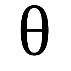 Slant height (diagonal) distance from the staked tree to the top of the flagpole:  51 feetThe flag pole is about ________ feet  tall.  ***don’t forget to add 5 feet to “x”What is the height of the front of the Forum (brick wall that sticks out)? -measured from the class theme plaques on the block wall in the center of the quad  (corner near Forum).Angle of Elevation :  ___________ degreesHorizontal distance to the base of the Forum from the class theme plaques:  72 feetThe Forum is about ________ feet tall.  ***don’t forget to add 5 feet to “x”How tall is the tree behind the flagpole?  -measured from in front of the rocks in the middle of the main quad.Angle of Elevation:  ________ degreesSlant height (diagonal) distance from the rocks to top of the tree (north side of tree):  186 feetThe tree behind the flagpole is about ________ feet tall.  Which is taller?  The thin tree behind the apartments (north of the JV softball field- closest to the wall of Room 901) or the light tower at Handel Stadium which can be seen over the roof of Rooms 902 and 903?- measured from the rock outside of Room 901.  Angle of Elevation (thin tree north of fields):  _______ degreesAngle of Elevation (light tower over Rooms 902 and 903):  _______ degreesSlant height from the rock outside Room 901 to the thin tree:  933 feetSlant height from the rock outside Room 901 to the light tower  over Rooms 902 and 903:  708 feetThe tree’s height is ________ feet and the light tower is   ________ feet tall.  Therefore the ________________ is taller than the ___________________.